ΣυνέντευξηΠρακτικές αξιολόγησης των εκπαιδευτικών πρωτοβάθμιας και δευτεροβάθμιας ΕκπαίδευσηςΗ συγκεκριμένη έρευνα έχει ως στόχο τη μελέτη των πρακτικών αξιολόγησης που υιοθετούν οι εκπαιδευτικοί της πρωτοβάθμιας και δευτεροβάθμιας εκπαίδευσης όταν αξιολογούν τους μαθητές τους στα μαθηματικά. 

ΔΗΜΟΓΡΑΦΙΚΑ ΣΤΟΙΧΕΙΑ1. Φύλο : *Άνδρας  Γυναίκα 2. Πόλη : * 3. Τάξεις που διδάσκετε : * 4. Πού εργάζεστε; *Επιλέξτε όλα όσα ισχύουν.Δημόσιο Σχολείο Ιδιωτικό Σχολείο Φροντιστήριο Μαθήματα κατ' οίκον Άλλο 9. Τίτλος βασικών σπουδών :10. Άλλοι τίτλοι σπουδών 11. Επιμορφώσεις : * 12. Μεταπτυχιακές σπουδές : *ΝΑΙ ΟΧΙ Προς απόκτηση Αν η απάντηση είναι ΝΑΙ ή προς απόκτηση, συμπληρώστε τη θεματική του μεταπτυχιακού 13. Διδακτορικό : *ΝΑΙ ΟΧΙ Προς απόκτηση Αν η απάντηση είναι ΝΑΙ ή προς απόκτηση, συμπληρώστε τη θεματική του διδακτορικού 14. Πόσες φορές έχετε συμμετάσχει μέχρι τώρα σε καθένα από τα παρακάτω:- Επιστημονικές συναντήσεις (Συνέδρια, Σεμινάρια κ.ά) *: - Ερευνητικά προγράμματα *:  15. Στην περίπτωση που έχετε συμμετάσχει έστω και μία φορά, πόσες από τις επιστημονικές συναντήσεις και τα ερευνητικά προγράμματα είχαν σχέση με τα μαθηματικά και τη διδασκαλία τους;- Επιστημονικές συναντήσεις (Συνέδρια, Σεμινάρια κ.ά.):   - Ερευνητικά προγράμματα: - 16. Χρόνια εκπαιδευτικής εμπειρίας με μαθητές (εκτός απασχόλησης σε άλλους φορείς, υπηρεσίες κ.λπ.) : *0-5 χρόνια 6-10 χρόνια 11-15 χρόνια 16-20 χρόνια 21-25 χρόνια Πάνω απο 25 χρόνια 17. Για ποιους λόγους γίνατε εκπαιδευτικός της πρωτοβάθμιας ή δευτεροβάθμιας εκπαίδευσης; Να αναφέρετε τους δύο βασικότερους. 18. Είστε γενικά ικανοποιημένος/η από το επάγγελμά σας; Καθόλου Λίγο Αρκετά Πολύ Πάρα πολύ Εξηγήστε τους λόγους που επιλέξατε την προηγούμενη απάντηση:ΜΕΡΟΣ Γ Δίνονται 3 γραπτά μαθητών. Να βαθμολογήσετε τις απαντήσεις τους (κλίμακα 1-10) και να αιτιολογήσετε τον βαθμό που θα βάλετε.1ο Έργο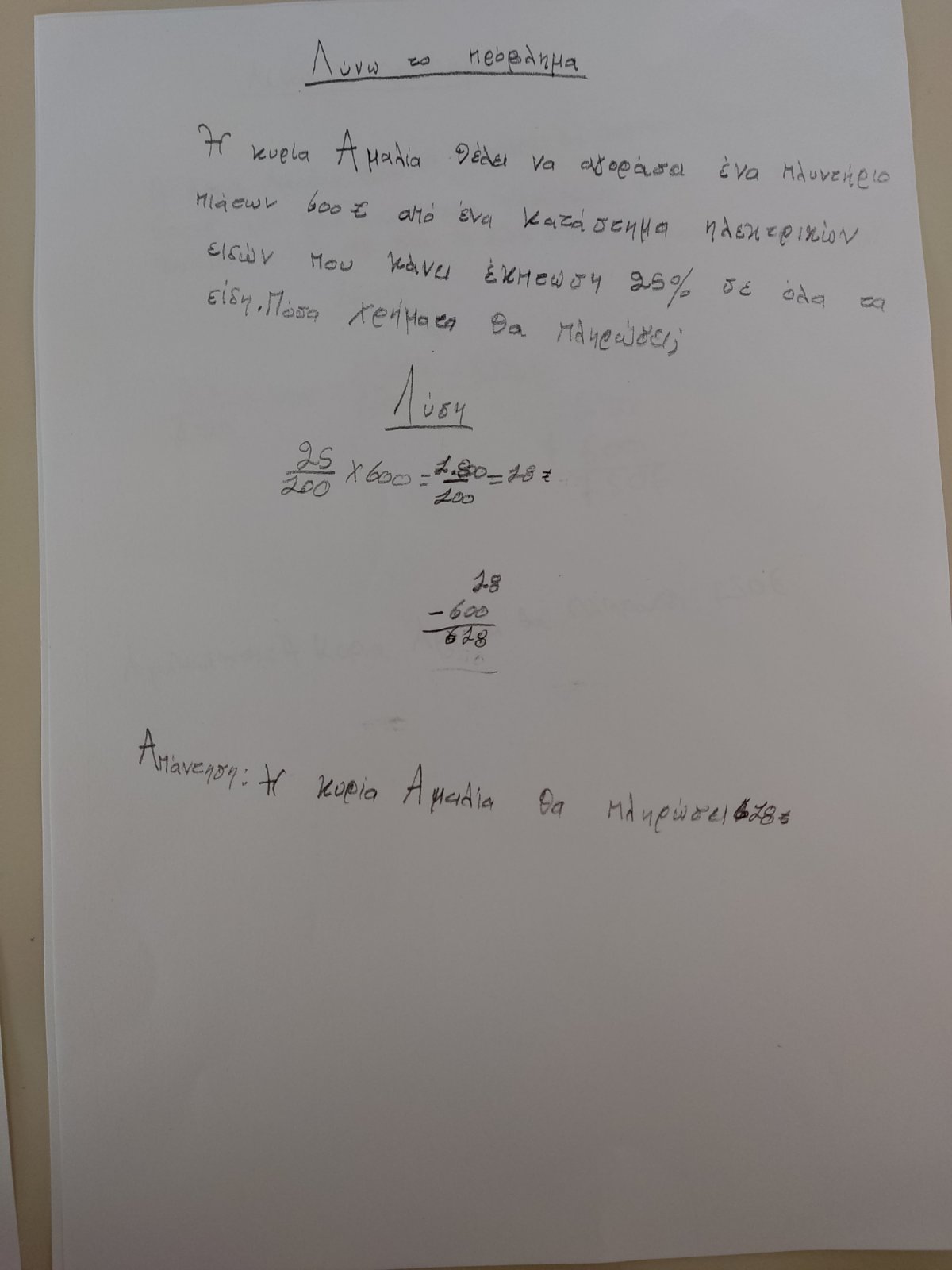 2ο Έργο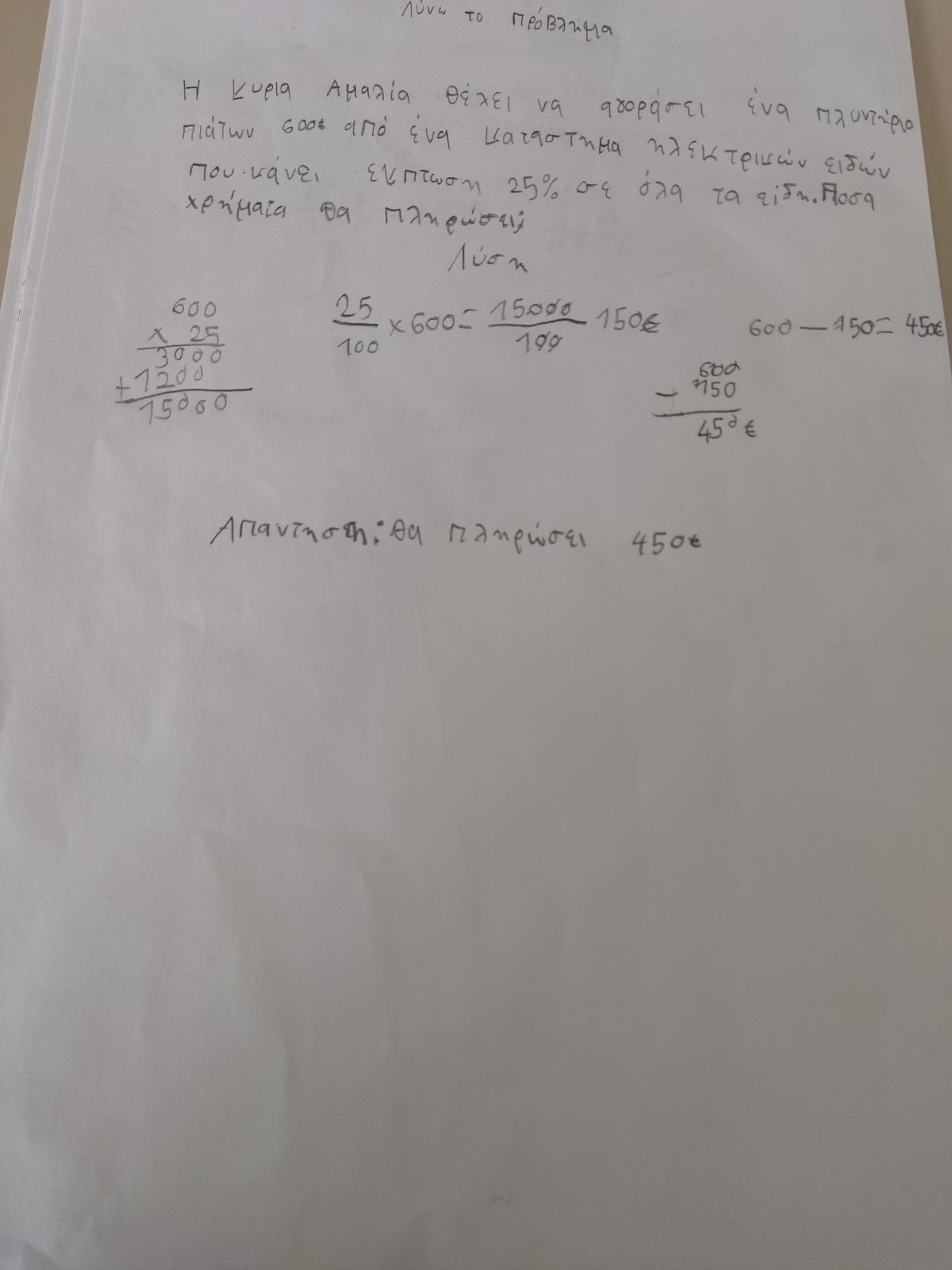 3ο Έργο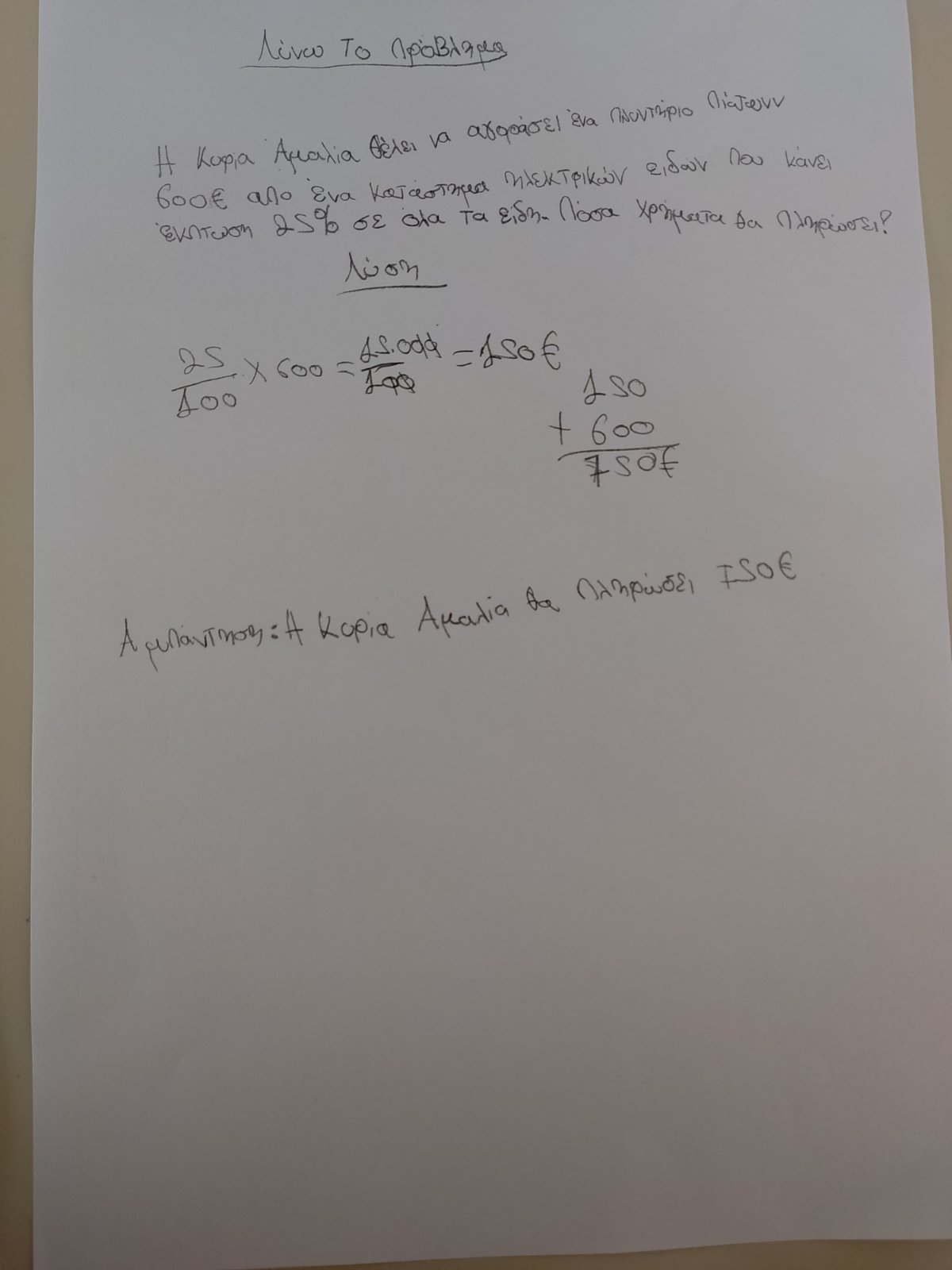 4ο Έργο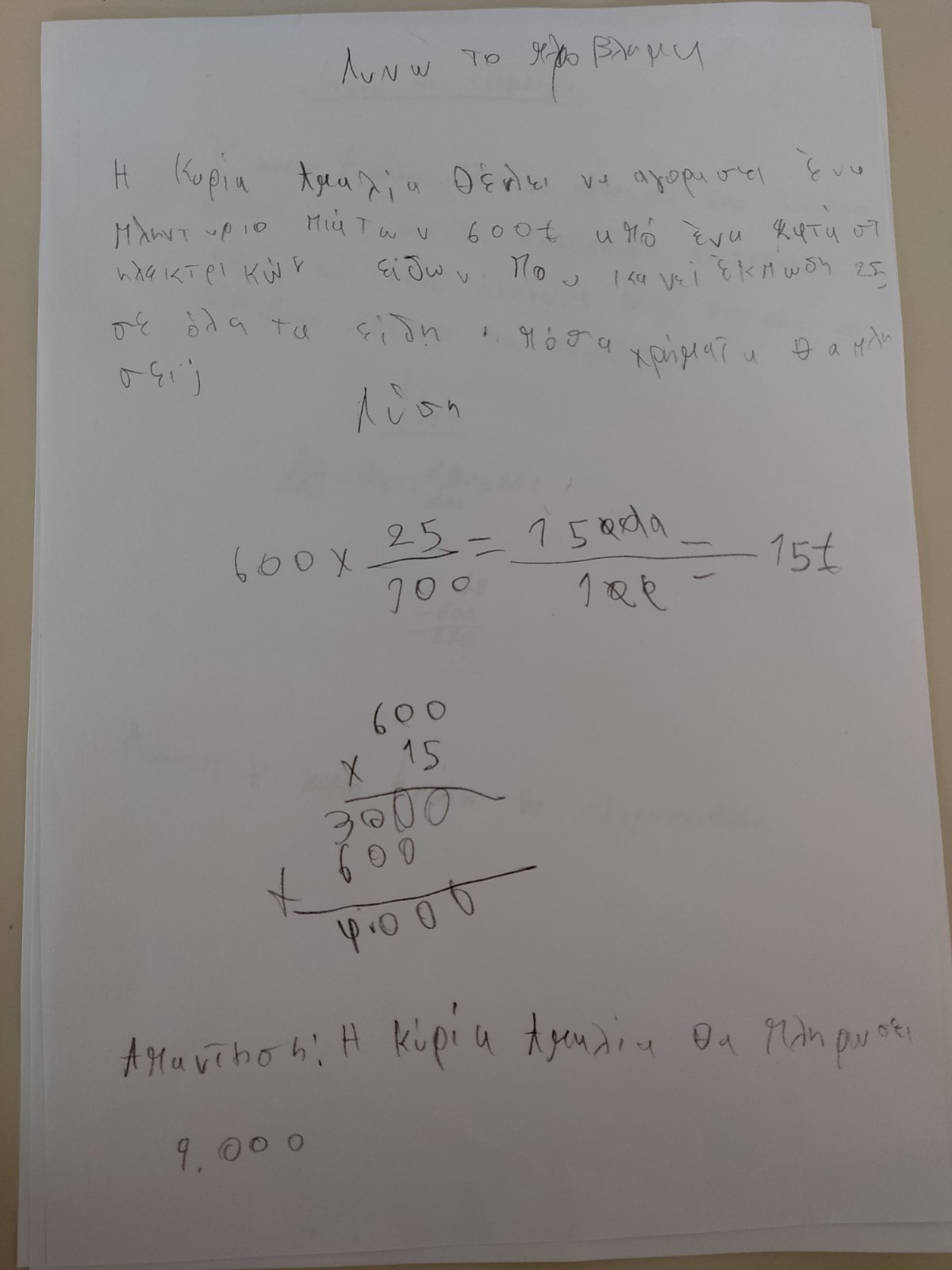 5ο Έργο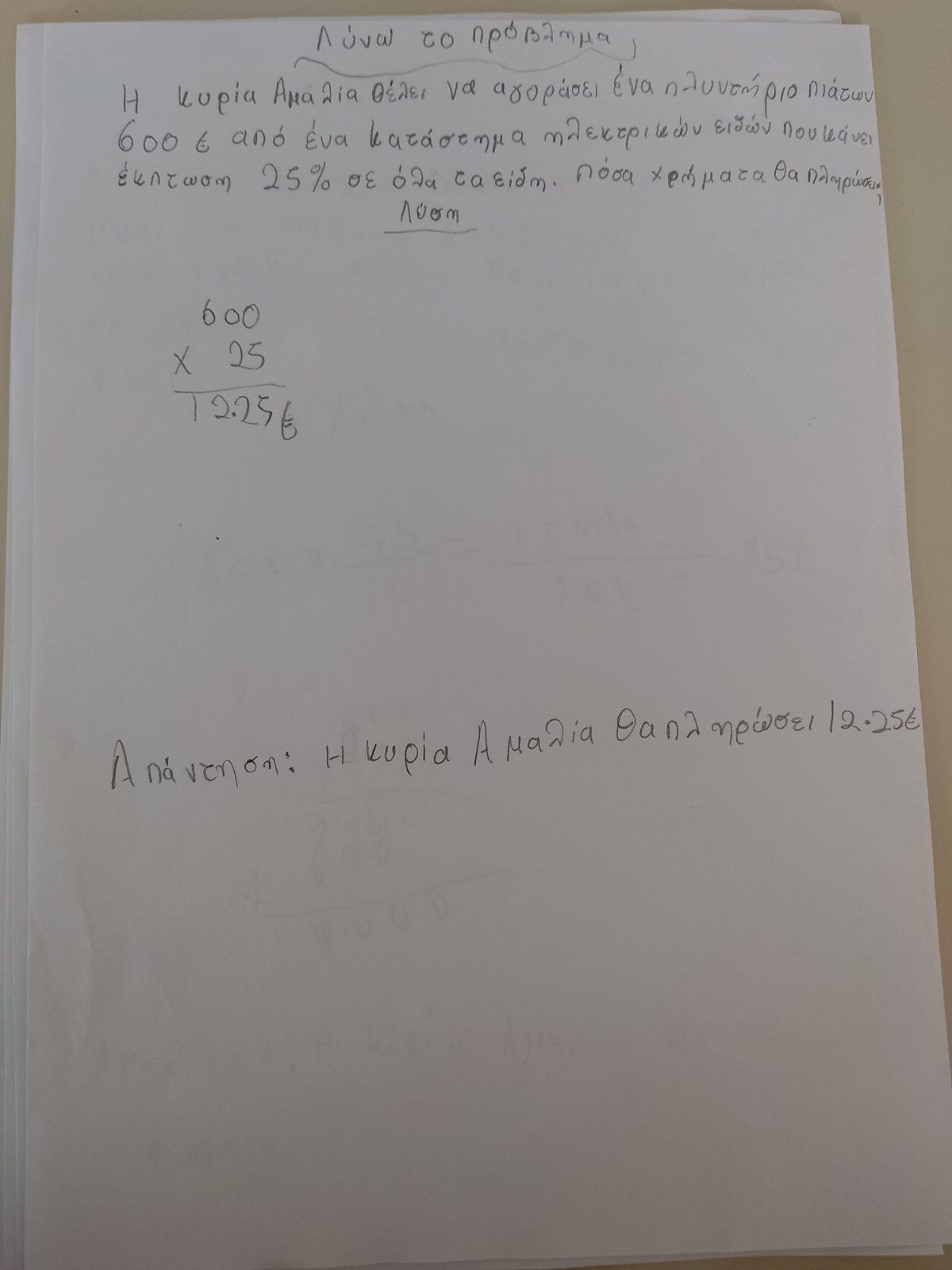 